PRIEDAS prie LSS Ordinų nuostatų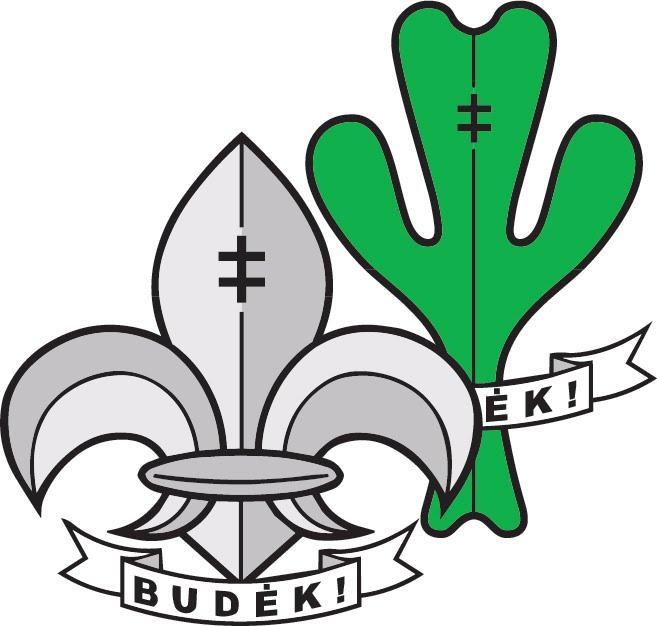 Rekomendacija „Už nuopelnus“ ordinui suteikti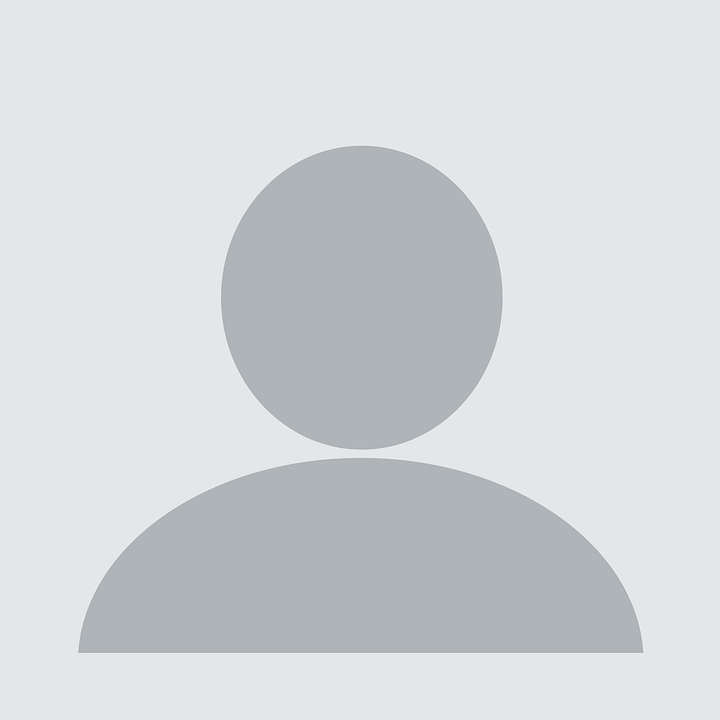 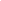                                (data)Vardas, pavardė 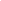 Įstojimo į Lietuvos skautų sąjungą data 
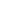 Vienetas 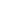 Kandidatas atitinka Lietuvos skautų sąjungos (toliau – LSS) ordinų nuostatų reikalavimus:Yra LSS nariu 3 metus (įstojimo data)Išmintingai vadovauja draugovei, eina kitas aukštesnes pareigas ne trumpiau kaip 2 metus (išvardinti tai patvirtinančius faktus):Su savo vadovaujamu vienetu yra dalyvavęs, ėjęs tolygias turimoms ar aukštesnes pareigas dviejose skautų stovyklose ir tas pareigas atlikęs pavyzdingai (pagrįsti):Kartu su vadovaujamu vienetu pavyzdingai atliko darbą ir taip pasitarnavo LSS (pagrįsti):Asmeninė rekomendacija:(asmens, teikiančio apdovanoti pareigos, laipsnis, vardas, pavardė, parašas)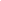 PRIEDAS prie LSS Ordinų nuostatųRekomendacija Lelijos ordinui suteikti 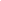                              (data)Vardas, pavardė 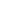 Įstojimo į Lietuvos skautų sąjungą data 
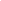 Vienetas 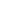 Kandidatas atitinka Lietuvos skautų sąjungos (toliau – LSS) ordinų nuostatų reikalavimus:Išmintingai vadovauja tuntui ar aukštesniam padaliniui arba eina kitas tolygias pareigas ne trumpiau kaip 3 metus (išvardinti tai patvirtinančius faktus):Yra skautininku 5 metus, išmintingai ir nuoširdžiai dirba vadovavimo darbą LSS (pagrįsti):Yra apdovanotas ordinu „Už nuopelnus“ (dokumento Nr.)Asmeninė rekomendacija:(asmens, teikiančio apdovanoti pareigos, laipsnis, vardas, pavardė, parašas)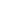 PRIEDAS prie LSS Ordinų nuostatųRekomendacija Padėkos ordinui suteikti 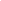                           (data)Vardas, pavardė 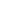 Įstojimo į Lietuvos skautų sąjungą data 
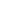 Vienetas 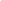 Kandidatas atitinka Lietuvos skautų sąjungos (toliau – LSS) ordinų nuostatų reikalavimus:Yra apdovanotas Lelijos ordinu (dokumento Nr.)Išmintingai dirba vadovavimo darbą, turėdamas aukštesnįjį vyresniškumo laipsnį ne trumpiau kaip 10 metų ir yra labai prisidėjęs prie LSS idėjų stiprinimo ar jos organizacinės struktūros tobulinimo (išvardinti tai patvirtinančius faktus):Asmeninė rekomendacija:(asmens, teikiančio apdovanoti pareigos, laipsnis, vardas, pavardė, parašas)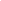 PRIEDAS prie LSS Ordinų nuostatųRekomendacija Geležinio vilko ordinui suteikti 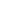                              (data)Vardas, pavardė 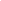 Įstojimo į Lietuvos skautų sąjungą data 
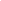 Vienetas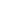 Kandidatas atitinka Lietuvos skautų sąjungos (toliau – LSS) ordinų nuostatų reikalavimus:Yra apdovanotas Padėkos ordinu (dokumento Nr.)Sumaniai vadovauja tuntui ar eina aukštesnes pareigas ne trumpiau kaip 3 metus (išvardinti tai patvirtinančius faktus):Asmeninė rekomendacija:(asmens, teikiančio apdovanoti pareigos, laipsnis, vardas, pavardė, parašas)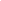 PRIEDAS prie LSS Ordinų nuostatųRekomendacija                                         ordinui suteikti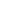 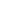 (data)Rėmėjas 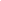 Asmeninė rekomendacija:(asmens, teikiančio apdovanoti pareigos, laipsnis, vardas, pavardė, parašas)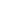 